Teambuilding bij studenten:Stap 1 : Algemene onderwerpsverkenningVertaal je thema/ informatievraag in een aantal trefwoorden of zoektermenGroepsactiviteitenCommunicatieSamenwerkingGroepsdynamiekKennismakingFeedback	Bronvermelding:	https://nl.wikipedia.org/wiki/Teambuilding	http://www.encyclo.nl/begrip/teambuildingGebruik stapsgewijs een drietal van je zoektermen (of combinaties ervan…) voor een verkennende, vergelijkende zoekopdrachtmeer resultaten in Bing en Yahoo dan in Googlewiki en definities meestal als eerste resultaatyahoo meestal niet .nl of .beafbeeldingen kan je bij zowel bing, google als yahoo zienGeef een beknopt overzicht van je zoekresultaten in tabelvorm. Geef duidelijk aan met welke termen je gezocht hebt. (nog steeds in je werkdocument, via Word of gelijkaardige tekstverwerking)
a. Hoeveel resultaten bekom je ?
b. Welke soorten informatiebronnen bekom je? Boeken, artikelen uit tijdschriften/kranten, website, wikipedia-Lemma, statistieken, beleidsdocumenten, onderzoeken, …?Gebruik dezelfde zoektermen (of combinaties ervan) voor een gelijkaardige verkennende zoekopdracht via Limo. Probeer aldus ook diverse soorten bronnen (zelfde? andere?) te vinden. Geef een beknopt overzicht van je zoekresultaten.
a. Hoeveel resultaten bekom je?
b. Welke soorten informatiebronnen bekom je? Maak hier eveneens een overzicht van in een tabel. Doel is toch 5 à 8 soorten te vinden.Kwaliteit van je zoekresultaten Beoordeel drie willekeurige, maar van verschillende soort, concrete bronnen uit je 'resultatenlijsten' van de globale zoektocht die je deed op internet (deelstap 2). Het beoordelen begint eigenlijk al met het vaststellen welk soort bron je uit je hitlijst neemt. Bewust zijn van wat je uit je lijst pikt, is inderdaad een onderdeel van bewust omgaan met bronnen. Beoordeel de kwaliteit aan de hand van de criteria vermeld in de C.R.A.P.-test (klik ernaar). Geef voor drie bronnen telkens een antwoord op elk van de vier criteria/ vragen (actualiteit, betrouwbaarheid, autoriteit en objectiviteit) en formuleer per bron een besluit van de test. Pik aldus drie zoekresultaten/ gevonden bronnen en doe voor elk de test.Soort bron: boek (Interculturele communicatie: Van Ontkenning tot wederzijdse integratie; Carlos Nunez)Currency: Wanneer werd de bron gemaakt? Wordt er een datum vermeld?Er wordt een datum vermeld (1998)Reliability: Is er een literatuurlijst? Wordt er verwezen naar bronnen van     informatie?Dit kan je niet zien als je het boek niet aankoopt. Maar op de achterkant kan je zien dat ze de basiswaarden van Hall, van Kluckhohn, de dimensies van Hofstede en interculturele inlevingsvermogen van Bennett.         	Is de inhoud partijdig? Gaat het om iemands mening?Het gaat om de visie van verschillende docenten, maar ik zou het niet als partijdig beschouwen omdat het gebaseerd is op verschillende theorieën. Authority: Wie schreef/ maakte het materiaal? Is er een auteur, instelling, organisatie verantwoordelijke?Het zijn meerdere auteurs die allemaal docenten zijn in verschillende faculteiten. De uitgeverij is Van Gorcum.       	 Is er bewijs dat de auteur/organisatie een expert is in het onderwerp?Ja, op de achterkant kan je wat meer lezen over de auteurs en er staat dat ze allemaal een cultureel diverse achtergrond en dat ze gevestigd zijn als zelfstandig trainer, coach en consultant.Point of view: Met welke bedoeling is het materiaal geschreven/ gemaakt? (om mensen te overtuigen, om te verkopen, te informeren)Het is natuurlijk de bedoeling dat het boek wordt verkoopt maar het is ook vooral om mensen te informeren.        	Wie is het doelpubliek? (iedereen, profeddionals, studenten, kinderen)Het is een boek voor studenten.        	Wordt er reclame gemaakt voor een product of een dienst?Neen.Soort bron: artikel (communicatie; Margot Scholte)Currency: Wanneer werd de bron gemaakt? Wordt er een datum vermeld?Er is een datum vermeld (april 2007)Reliability: Is er een literatuurlijst? Wordt er verwezen naar bronnen van     informatie?Neen.	Is de inhoud partijdig? Gaat het om iemands mening?Ja, mening van de auteur zelf.	Als het partijdig is, is het dan bruikbaar in je onderzoek?Ik denk niet dat het veel verschil zal maken maar je kan dat wel gebruiken als het nodig is.Authority: Wie schreef/ maakte het materiaal? Is er een auteur, instelling, organisatie verantwoordelijke?Margot Scholte, hoofdredacteur	Is er bewijs dat de auteur/organisatie een expert is in het onderwerp?Neen.Point of view: Met welke bedoeling is het materiaal geschreven/ gemaakt? (om mensen te overtuigen, om te verkopen, te informeren)Mensen overtuigen en ook een beetje informeren.         	Wie is het doelpubliek? (iedereen, professionals, studenten, kinderen)Vooral professionals en studenten.         Wordt er reclame gemaakt voor een product of een dienst?Neen.Video (interne communicatie; lerenwordtleuker)Currency: Wanneer werd de bron gemaakt? Wordt er een datum vermeld?Er wordt een datum vermeld (8 november 2010)Reliability: Is er een literatuurlijst? Wordt er verwezen naar bronnen van     informatie?Neen.	Is de inhoud partijdig? Gaat het om iemands mening?Neen.Authority: Wie schreef/ maakte het materiaal? Is er een auteur, instelling, organisatie verantwoordelijke?Lerenwordtleuker (youtubekanaal)	Is er bewijs dat de auteur/organisatie een expert is in het onderwerp?Neen.Point of view: Met welke bedoeling is het materiaal geschreven/        gemaakt? (om mensen te overtuigen, om te verkopen, te informeren)Om mensen te informeren.	Wie is het doelpubliek? (iedereen, professionals, studenten, kinderen)Iedereen, professionals en studenten	Wordt er reclame gemaakt voor een product of een dienst?Neen.Kritische terugblik op je algemene verkenning, je brede zoektocht en vergelijking van hanteren algemene zoekmachine voor internet en LIMO
a. Omschrijf kort hoe het zoekproces is verlopen.Bij LIMO verliep het wat vlotter dan op internet. LIMO is meer overzichtelijk, je weet precies wat je zoekt.
b. Zou je andere/extra trefwoorden gebruiken? Welke?Ik denk dat mijn trefwoorden duidelijk genoeg waren.
c. Welke informatie en welke bronnentypes vond je niet? Hoe verklaar je dit?Ik vond heel veel bronnentypes, maar meer types op LIMO dan op internet zelf. Soms vond ik de informatie die specifiek over mijn onderdeel gaat niet echt omdat het gewoon niet of weinig wordt behandeld.
d. Heb je nog andere bemerkingen, vaststellingen, voornemens?Ik vind in het algemeen LIMO handiger dan internet om ermee te werken.Formulering mogelijke informatie- of onderzoeksvraag
Formuleer nu zelf een aantal mogelijke (verdere) informatie- of onderzoeksvragen. Na deze globale verkenning en overzicht van aantal resultaten per soort bron: Wat zou je precies willen weten of onderzoeken over jouw thema?Wat zijn de voor- en nadelen van temabuilding bij studenten?Hoe verloopt een teambuilding?Gebeurt dat overal?…Stap 2: de basistekst(Basistekst: https://www.dji.nl/binaries/begeleiden-van-groepen-groepsdynamica-in-de-praktijk-boek-remmerswaal-2015_tcm41-121371.pdf)Bronvermelding. Maak allereerst de lijst-referentie van je gevonden, eigen basistekst op volgens de APA-richtlijnen.Hoofdstuk TeambuildingDit hoofdstuk is een samenvatting van Koole (1996).Katzenbach, J.R. & Smith, D.K. (1993). Echte teams doen het beter. Harvard Business Review, 36, 41–52. Koole, E. (1996). Teambuilding. In J. Remmerswaal e.a. (red.), Handboek Werken, leren en leven met groepen (D3100). Houten: Bohn Sta eu van Loghum.Reilly, A.J. & Jones, J.E. (1974). Teambuilding. In J.W. Pfei er en J.E. Jones (Eds.), The 1974 annual handbook for group facilitators (pp. 227-237). La Jolla: University Associates. Steyaert, C. & Gerrichhauzen, J. (1993). Teambuilding bij organisatieontwikkeling. In J. Gerrichhauzen (red.), In- terventiestrategieën in organisaties (1640.11-26). Heerlen: Open Universiteit. Woodcock, M. (1992). De ontwikkeling van teams. In O.A.M. Fisscher, R.H.W. Vinkle & J.S.L. Ykema (red.), Human resource management (II.A.4.3.101-222). Deventer: Kluwer Bedrijfswetenschappen. Hoofdstuk TeamcoachingDit hoofdstuk is een samenvatting van Bennink (2001).Bennink, H. (2001). Coaching van werkteams. In J. Remmers- waal e.a. (red.), Handboek Werken, leren en leven met groepen (C3220). Houten: Bohn Sta eu van Loghum. Janis, I.L. (1983). Groupthink. Boston: Houghton Mi in. Kampermann, A.W.T. & Gerrichhauzen, J. (red.) (1992). Teambuilding: meerwaarde van teamwork in arbeidsor- ganisaties. Heerlen: Open Universiteit/Deventer: Kluwer Bedrijfswetenschappen. Kapteyn, L.J. (1992). Enkele condities voor e ectief team- work. In A.W.T. Kampermann & J. Gerrichhauzen (red.), Teambuilding: meerwaarde van teamwork in arbeidsorga- nisaties (pp. 27–39). Heerlen: Open Universiteit/Deven- ter: Kluwer Bedrijfswetenschappen. Lingsma, M. (2000). Aan de slag met teamcoaching. Baarn: Nelissen. De Moor, W. de (1995). Teamwerk en participatief management. Houten: Bohn Sta eu van Loghum. Remmerswaal, J. (2013). Handboek groepsdynamica. Een nieuwe inleiding op theorie en praktijk. Amsterdam: Boom Nelissen. Rijkers, Ton (1997). Bouwen aan zelfsturende teams. Valkuilen, problemen, oplossingen. Baarn: Nelissen. Siegers, F. (2002). Handboek supervisiekunde. Houten: Bohn Sta eu van Loghum. Thomas, Angela (1996). Coaching van teamleden. Baarn: Nelissen. Tuckman, B.W. (1965). Developmental sequence in small groups. Psychological Bulletin, 63, 384–399. Bronvermelding bis: Neem één of een paar zinnen uit je basistekst over in je werkdocument (citeer aldus). Plaats daar een tekstreferentie bij volgens de APA-richtlijnen (zie weerom vademecum bronvermeldingen APA).‘We zien een team als een klein aantal mensen met comple- mentaire vaardigheden die zich inzetten voor een gemeenschappelijk einddoel, specifieke doelstellingen en een werkwijze waar ze zichzelf verantwoor- delijk voor voelen’ (Katzenbach & Smith, 1993). ‘Een proces dat erop gericht is om teams en groepen te helpen de uitvoering van hun taken te verbeteren en om bij de teamleden hun interpersoonlijke en probleemoplossende vaardigheden te vergroten’ (Steyaert & Gerrichhauzen, 1993). De Moor (1995) stelt dat essentieel in de definitie van team zijn een gedeelde missie en een functionele interdependentie, de noodzaak van open communicatie en een redelijke mate van zelfsturing.Remmerswaal (2013) stelt dat aan het functioneren van en in teams worden taakgerichte, structurele, procedurele, sociaalemotionele, existentiële, contextuele en ontwikkelingsaspecten onderscheiden.Janis (1983)stelt dat een serieuze bedreiging voor effectief team-functioneren is onzorgvuldige besluitvorming. Zelfs als er goede en heldere besluitvormingsprocedures zijn, kan de effectiviteit ondermijnd worden door wat in de literatuur wordt aangeduid als ‘groupthink’. Siegers (2002) stelt dat er overigens wel een reden is waarom teamsupervisie in Nederland tot op heden niet zo helder is uitgekristalliseerd.Context. Beschrijf het geheel rond de tekst: uit welk vaktijdschrift/boek/verzamelwerk komt het? Welke organisatie is verantwoordelijk voor dat tijdschrift/boek… voor de tekst. Is er naast de auteur ook een redactieploeg of werkte hij voor alles alleen? Voor welke doelgroep/ professionelen is het geschreven ? Schat aldus de invalshoek waarin je tekst is geschreven voldoende in. Door en voor wie een tekst is geschreven is bepalend voor de inhoud.Het zijn hoofdstukken uit het boek Begeleiden van groepen: groepsdynamica in praktijk (Jan Remmerswaal). Het is een derde druk en vijfde editie. Het is gedrukt door Bohn Sta eu van Loghum, Houten (onderdeel van Springer Media BV). Frank Schalken was de coauteur in de hoofdstuk over online groepswerk. Janet Billson schreef speciaal voor deze uitgave een nieuwe versie van een vroeger artikel van haar over groepsprocessen in de schoolklas (hoofdstuk 27) Harry Haakman was de tekstredacteur.Verneem meer over de auteur. Wie precies schreef de tekst? Vaak geeft de tekst zelf info over de auteur(s), zoek daar eerst goed naar! Wat vind je (daarnaast) op internet over de auteur(s)? dat mag via Bing/Google/… maar probeer toch gerichter te werken, b.v. via de site van haar of zijn werkplek.Jan Remmerswaal is sociaal psycholoog. Als opleider, trainer en adviseur was hij de afgelopen vijfenveertig jaar betrokken bij een groot aantal cursussen en opleidingen in het hoger onderwijs – zowel universitair als (post)hbo – en bij bedrijfsopleidingen in zeer uiteenlopende organisaties. Hij publiceerde twaalf boeken en een groot aantal artikelen op het gebied van groepen en het begeleiden ervan, zoals het Handboek groepsdynamica en Begeleiden van groepen. Zijn eerste boek verscheen in 1975. In 2012 publiceerde hij Persoons- dynamica, over het professioneel omgaan met emoties. Dat Jan Remmerswaal van kinderboeken, auteursfilms, oude muziek en kwarktaarten houdt, weten trouwe lezers al uit de voorwoorden in zijn andere boeken. Minder bekend is dat hij daarnaast al jaren een klein reisbureau runt, met Noorwegen en Sicilië als favoriete reisbestemmingen. Die reisbestemmingen zeggen ze iets over hemzelf: zijn introverte en extraverte kanten, verstilling en passie. Niet alleen noord en zuid lokken; ook het uiterste westen van Europa (Ierland en de Aran- eilanden), en de oostelijk gelegen Baltische landen (Litouwen, Letland en Estland) trekken steeds opnieuw. Wat dat over zijn innerlijk zegt, valt niet in een paar woorden te vatten. Wel dat hij zich in die landen op een diepe laag geraakt voelt, waardoor deze reizen steeds meer ook een innerlijke reis vormen. Structuur. Beschrijf kort hoe de tekst is opgebouwd. Kent het een duidelijke structuur, is die logisch; of is het een lange doorlopende tekst? Er is een duidelijke structuur met tussentitels en alinea’s.Zijn er tussentitels ? Ja.Is er enkel tekst of vind je andere zaken terug (welke)? Je vindt een overzicht in het begin van een hoofdstuk met wat er allemaal aan beurt komt. Je kan ook belangrijke kaders vinden.Hoe worden de referenties/ bronvermeldingen opgemaakt respectievelijk in de tekst en in de bronnenlijst (= welk wordt gebruikt; omschrijf kort hoe en waar bronvermeldingen gebeuren en/of vergelijk met APA)? In de tekst worden ze tussen haakjes gezet. Meestal alleen de datum en een naam. Op het einde van een hoofdstuk vind je een tussentitel “literatuur” en daaronder vind je dan alle referenties/bronvermeldingen. Die worden volgens de APA methode gegeven.Wordt er met voet- of eindnoten gewerkt en zo ja, wat staat daar precies in?Er wordt met voet- of eindnoten gewerkt maar alleen bij het overzicht. Je kan ook altijd een koptekst vinden met daarin de paginanummering en de tussentittels.Zoek gelijksoortige info en duid die aan. Zoek vanuit de structuur verder naar verscheiden info. Verlies je niet in de inhoud. Daar is het hier niet om te doen. Onderlijn of breng kleur aan, markeer volgens een eigen logisch systeem. Voorbeeld Onderlijn verwijzingen naar bronnen, specialisten (o.a. belangrijke auteurs, personen met een belangrijke functie, personen uit het werkveld) kleur je rood, begrippen, definities en moeilijke woorden kleur je geel, namen van instellingen of organisaties kleur je groen, vermeldingen van regelgeving krijgen een oranjekleur.Geel = belangrijke termenBlauw= specialisten, belangrijke auteurs, belangrijke personen…Roze= begrippen, definities en moeilijke woordenLijsten met die gelijksoortige info. Maak nu aansluitend lijsten van wat je zonet in je tekst aanduidde. Noteer alles in je werkdocument. Merk op: afhankelijk van je basistekst zal je in de ene lijst veel en in de andere weinig of misschien niks kunnen opnemen. Het gaat er om diverse "sporen" van informatie te hebben, op dit moment, ín je basistekst zelf. Doe voldoende moeite om deze diverse info te vinden en op te lijsten. Elk info element (naam specialist, vakterm,  …) kan waardevol zijn in het geheel van je zoekproces. (In latere stappen verlaten we dan de basistekst om bijkomend naar specialisten, voorzieningen enzovoort te zoeken).Specialisten, belangrijke auteurs, belangrijke personen:Vaktermen (moeilijke woorden):Soorten bronnen:TijdschriftartikelsBoekenTheorieënVerzamelwerkHoofdstuk uit boekenTop 5:Thomas, Angela (1996). Coaching van teamleden. Baarn: Nelissen. Rijkers, Ton (1997). Bouwen aan zelfsturende teams. Valkuilen, problemen, oplossingen. Baarn: Nelissen. Lingsma, M. (2000). Aan de slag met teamcoaching. Baarn: Nelissen.Katzenbach, J.R. & Smith, D.K. (1993). Echte teams doen het beter. Harvard Business Review, 36, 41–52. Steyaert, C. & Gerrichhauzen, J. (1993). Teambuilding bij organisatieontwikkeling. In J. Gerrichhauzen (red.), In- terventiestrategieën in organisaties (1640.11-26). Heerlen: Open Universiteit. Tot slot: De tekst verwerk je/ vat je samen in een digitale presentatie (PowerPoint of andere)12) van (ongeveer) 10 dia’s. Breng kernachtig hoofdlijnen/ accenten van je tekst en verlies geen tijd met lange-tekst samenvattingen. Zoek illustraties en vermeld daarvan de bron. Zorg voor "animaties" tussen en in de dia's. Sla je presentatie op als Klas_naam_voornaam_IV_voorstellingtekstStap 3 : beschikking krijgen en meer zoekenDe vindplaats van elk van de bronnen uit je basistekstDe bronnenlijst van je basistekst biedt mogelijkheden om verder te zoeken. We gaan na waar deze bronnen effectief te vinden zijn; enkel vaststellen, je moet ze niet doornemen of verwerken. Zijn er publicaties uit de bronnenlijst van je basistekst binnen handbereik? Ga na of je de bronnen van je tekst terug kan vinden in de meest nabije campusbibliotheek of andere bibliotheken aangesloten op Limo, of digitaal in een databank. Start met het zoeken en vinden van de vijf "interessante" die je in stap 2.6.4 hebt vooropgesteld en kies er een tien bij. 
Maak een overzichtstabel met de vindplaats van elke bron: locatie (bij fysieke bronnen: bibliotheek, plaatsnummer of -letter); databank of website (bij digitale bronnen). Auteur(s) van je basistekstZoek uit of er van de auteur(s) van je tekst andere werken aanwezig zijn in de campusbibliotheek. Kies titels die verwant zijn met je thema (niet meer dan drie echter). Maak van deze bronnen een lijst-bronvermelding op volgens de APA-richtlijnen.Remmerswaal, J. (1982). Groepsdynamika II: communicatie. Baarn: H. Nelissen.Remmerswaal, J. (2005). Groepswerk als uitdaging: perspectieven en dynamieken van groepen. Houten: Bohn Stafleu Van Loghum.Remmerswaal, J. (2012). Persoonsdynamica: professioneel omgaan met emoties. Houten: Bohn Stafleu Van Loghum.Zoek daarnaast twee ‘sterauteurs’. Dit zijn auteur(s) die meer dan eens worden aangehaald in je basistekst. Zoek verder op hun naam en noteer titels verwant met het thema, evenals de vindplaats (fysiek of digitaal). Maak ook van deze bronnen een lijst-bronvermelding op volgens APA (niet meer dan drie).Ik heb geen sterauteur in mijn tekst dus heb ik 2 andere auteurs die in mijn tekst worden aangehaald genomen.Siegers, F. (1995). Instellingssupervisie: leren over werk in de context van leiden- begeleiden- (samen)werken. Bohn Stafleu Van Loghum,: DiegemSiegers, F. (2003). Supervisie en coaching: tijdschrift voor begeleidingskunde. Supervisie en coachig met elkaar vergeleken. P 4-18.Rijkers, Ton. (2003). Omgaan met feedback als basis voor leren leren. Onderwijs en gezondheidszorg, Vol.27(5). P89-94.Rijkers, Ton. (2007). Inspirerend leiding geven begint bij jezelf: 18 tips voor inspirerend leiderschap. Soest: Nelissen.Het colofon als snelle infoKies één van de publicaties uit je bronnenlijst die je fysiek binnen handbereik hebt (campusbieb of andere in je buurt). Ga deze effectief opzoeken, even ontlenen is aan te raden. Bestudeer het colofon en voor- en achterflap. Beschrijf kort wat je in het colofon en op de flappen vindt. Neem verder uit colofon en flappen enkele trefwoorden/vaktermen.Voorflap:AuteurTitelUitgeverijColofon: RechtenISBNInformatie over uitgeverijAchterflap:Korte samenvatting/ overzichtBarcode Zoek nu verder buiten je basistekst.Je hebt tot nu toe reeds vele info gevonden vanuit je basistekst. Deze kan je even aan de kant leggen. Spoor nu bijkomende soorten/vormen informatiebronnen op rond je thema. Durf gericht te variëren in het gebruik van trefwoorden/zoektermen (je aangemaakte lijstje met vaktermen kan daarbij goed helpen) en hou deze bij. Geeft bij de volgende zoekopdrachten telkens kort aan welke zoekterm(en) je precies hebt gebruikt en waar je zocht. Vermeld bij elke type/soort bron het aantal resultaten dat je bekomt. Selecteer telkens gericht drie zoekresultaten per type bron (a tot h), bv. op basis van publicatiedatum, inhoudelijke relevantie, korte inhoud (6. Maak telkens per type (a tot h) de lijst-bronvermelding van de (drie) geselecteerde zoekresultaten in APA-stijl.Zoek met bovenstaande instructies gericht naar de volgende verschillende types bronnen. Maak zeker gebruik van het "vademecum bronnen" (klik hier) om te weten waar je best zoekt. Hieronder staat meestal al een goede richting aangegeven, maar mogelijks lukt het daar toch niet zo goed en zal je andere databanken/ catalogi moeten gebruiken.Boeken (handboeken, losbladige werken, monografieën, verzamelwerken of onderdelen ervan zoals hoofdstukken/bijdragen). Gebruik hiervoor Limo maar ook relevante databanken die deze bronnen ontsluiten.Zoekterm: feedbackNijman, Annemieke. (1969). Kleintje feedback: geven en ontvangen.Artikels uit VAKtijdschriften. Zijn er vaktijdschriften die met betrekking tot het thema vaak terug komen?Ik heb geen gevonden.Eindwerken. Welke relevante eindwerken vind je in de campusbibliotheek, via DoKS, via nog andere… die relevant zijn voor je thema.Zoekterm : groepsdynamicaWylin, Jolien. (2007). Omgaan met moeilijke klassen: ondersteuning bieden vanuit het CLB aan leerkrachten in het omgaan met moeilijke klasgroepen, rekening houdend met de groepsdynamica. Kortrijk: Ipsoc.Onderzoeksliteratuur. Ga hiervoor op zoek in de databank Lirias.Zoekterm :teambuildingCranshoff, Rudi. (1998). Teambuilding (cassette).Digitale anderstalige bronnen (boeken (>hoofdstukken), verzamelwerken (>bijdragen), vaktijdschriften (>artikels) uit minimaal 2 verschillende belangrijke databanken (bv. Springerlink, Web of Science, Science Direct, … ). Vergeet hierbij niet de nodige trefwoorden/zoektermen te vertalen. Gebruik hiervoor de Van Dale vertalende woordenboeken.Zoekterm : teambuilding studentsJacobs G. M.;Renandya W. A.;Power M. (2016). Student- Student interaction. In: Simple, powerful strategies for student centered learning. springerBriefs in education. Springer, Cham.E-artikels uit kranten, week-of maandbladen, magazines. Welke recente (afgelopen zes maanden) kan je vinden? Gebruik de databank Gopress Academic.Zoekterm: teambuildingKrant van west-Vlaanderen/West. (15 december 2017). P 37.Internet algemeen (cfr. Stap 1 Alg. onderwerpsverkenning). Zoek nu gerichter en zoek b.v. uit of er van de auteur van je basisartikel ander werk online, via het internet, te vinden is. Zoek bv. ook via google-books of google-scholar om online naar meer wetenschappelijke bronnen op zoek te gaan. Beschrijf kort of je van de publicaties de volledige tekst, een samenvatting of enkel een verwijzing (korte gegevens) vindt.Zoekterm: groepsdynamicaRemmerswaal, J.L.M. ; Goossens, W.N.M. ; Dekeyser, L. (2007). Groepswerk als uitdaging: perspectieven en dynamieken van groepen. Bohn Stafleu van Loghum.      Er wordt alleen maar een stuk van het boek weergegeven in google books.Beeldmateriaal. Bestaan er video's over je thema? Zoek in eerste instantie in Limo en ITunesU-beeldbank (VIVES), maar misschien zul je andere databanken/ catalogi moeten aanboren.Zoekterm: groepsdynamicaDe eerste indruk. Brussel : Canvas, 2001.Stap 4 : contextualiserenOrganisaties (hulp- of dienstverlening)Zoek minstens één organisatie/voorziening die met dit thema (doelgroep, probleem, …) bezig is. Zoek via de Sociale Kaart. Bezoek de website van de organisatie. Bespreek die website kritisch: wat vind je van de inhoud/ vorm, tot wie is de site gericht, is de taal zakelijk of eerder gemoedelijk, zijn er identiteitsgegevens te vinden zoals datum/ auteur/ bronnen waarop site is gebaseerd, relevantie en betrouwbaarheid, enzovoort. Maak een beschrijving van om en bij de 350 woorden. Laat automatisch het aantal woorden tellen (functie in MSWord) en noteer het aantal woorden in een voetnoot van je werkdocument.Ga na of de besproken organisatie op haar website ook eigen documenten ter beschikking stelt (jaarverslag, folder, eigen tijdschrift, presentatie, foto, …). Maak van een van deze een lijstreferentie volgens APA. The outsider club is een organisatie die ervoor zorgt om samen met jongeren avonturen te ondernemen voor een kleine prijs. Ze willen jongeren veel aanleren, dat doen ze op verschillende manieren en aan de hand van meerdere activiteiten. Wat centraal staat bij deze organisatie is met elkaar samenwerken, elkaar leren kennen en respecteren en dit ook voor de natuur.De inhoud van die website is zeer goed gestructureerd. Je kan gemakkelijk vinden wat je zoekt. Je hebt alle informatie die je nodig kan hebben. Er is aan de linkerkant een icoontje waar je op kan klikken en daar kan je alle onderdelen van de site vinden (home, kampen, opleidingen, activiteiten, worldwide, animatoren, over ons en in het klein missie van the outsider club en contact). Het is een site gericht tot jongeren of ouderen die iets willen organiseren voor jongeren. Het zijn vooral activiteiten die je als jongere kan doen.  Je kan ook zien aan de taal dat het voor jongeren bedoeld is. De taal bevindt zich tussen zakelijk en gemoedelijk. Het is een gemakkelijk verstaanbare taal voor jongeren maar het blijft wel zakelijk waardoor een serieuze maar aangename sfeer wordt gecreëerd. De enige identiteitsgegevens die je kan vinden is de locatie van The outsider club, de contactgegevens en de missie van The outsider club. Het is jammer dat je niet kan weten wanneer alles precies werd geschreven en door wie. Het zou meer persoonlijke informatie brengen. Wat wel interessant kan zijn is om te weten met welke steun dit mogelijk is en dit kan je zien helemaal onderaan de pagina. Het wordt als volgt vermeldt: “met de steun van: Vlaanderen werkt”.Ik denk dat het een betrouwbare site is. De lay-out zelf is al heel zakelijk, waardoor het betrouwbaar lijkt. Er worden gemakkelijke en aangename kleuren gebruikt, foto’s die een leuke sfeer brengen en ook wat meer informatie, gemakkelijke lettertype en woordgebruik, goeie structuur en gemakkelijk te begrijpen. Doordat er staat dat dit een organisatie is met de steun van Vlaanderen verbeelding werkt, geeft het een groot gevoel van betrouwbaarheid. (341 woorden)Er worden foto’s gebruikt maar er wordt niet vermeld van waar ze komen.Juridische documentenWelke regelgeving (wetten decreten, cao’s, KB’s, omzendbrieven, …), parlementaire documenten, rechtspraak… bestaan er? Gebruik de zoekfunctie van het Belgisch Staatsblad of werk via juridische databanken (o.a. Juriwel: zie Vlaamse Codex). Bezoek ook de website van de bevoegde overheden. Via deze website krijg je meestal een overzicht van de relevante regelgeving. Selecteer de (maximaal) vijf relevantste, refereer ernaar volgens de APA-normen.Tip: wees voldoende efficiënt en soepel in het zoeken naar regelgeving. Net als bij statistieken (zie verder) bestaat er niet over elk concreet onderwerp een specifieke wetgeving. Varieer gericht je trefwoorden/ zoektermen. Of nog eens gezegd: in welke 'contexten' leeft het thema.(19/03/2004). Artikel I.1. Decreet betreffende de rechtspositieregeling van de student, de [medezeggenschap] in het hoger onderwijs, de integratie van bepaalde afdelingen van het hoger onderwijs voor sociale promotie in de hogescholen en de begeleiding van de herstructurering van het hoger onderwijs in Vlaanderen. Pagina 43763 in staatsblad(03/04/2004). Artikel 1. Decreet houdende de toekenning van subsidies voor de uitbouw, de coördinatie en de promotie van het sportaanbod van de studentenvoorzieningen van de Vlaamse universiteiten en hogescholen en de erkenning en subsidiëring van een Vlaamse overkoepelende studentensportvereniging. Pagine 62912 in staatsblad. (12/09/2008). Artikel 20. Besluit van de Vlaamse Regering tot vaststelling van de voorwaarden voor het verkrijgen van een subsidie voor facultatieve opdracht jeugdsport. Pagina 65724 in staatsblad.(18/07/2014). Artikel III.59, gewijzigd bij artikel VI.25. Besluit van de Vlaamse Regering betreffende de registratie van studenten met functiebeperkingen. Pagina 83185 in staatsblad.(09/05/2014). Artikel 14. Besluit van de Vlaamse regering betreffende de algemene regels inzake ondersteuning van activiteitencoöperaties. Pagina 65295 in staatsblad.De maatschappelijke context: politiek/ beleid/ visie/ middenveld groeperingenIs er een beleid (regionaal of federaal), is er een agentschap of minister verantwoordelijk voor de aspecten/ hulp- of dienstverlening van jouw thema/ concrete hulpvraag…?Beleidsdomein regionaal: Cultuur, jeugd, sport, media (Vlaamse Overheid)Gevonden op www.vlaanderen.beMinisters Sven Gatz, Phillipe Muyters en Hilde CrevitsGevonden op ministers van de Vlaamse GemeenschapWelke maatschappelijke organisaties (middenveld, belangen- of gebruikersgroepen, zelfhulpgroepen en andere, politieke partijen) zijn actief rond het thema, hebben een standpunt daarover? Bespreek indien mogelijk kort een standpunt van één partij of van één maatschappelijke groepering.(http://www.openvld.be/?type=themas&id=184)Op de site van Open vld kan je een rubriek jongeren vinden. Daaronder wordt uitgelegd wat de positie van Open vld is tegenover jongeren.Je eigen ding kunnen doen als jongere is voor hen zeer belangrijk. Het is volgens hen de beste manier om te weten welke toekomst je wilt. Vrijheid en vooruitgang staat centraal. Open vld wil dat iedere jongere alle kansen krijgt om het te maken in het leven. Onderwijs is dus ook heel belangrijk voor hen, net als werkgelegenheid en ondersteuning voor startende ondernemers.StatistiekenZijn er statistieken over je onderwerp te vinden? Zoek gericht een twee-of drietal en verwoord opnieuw je zoekproces. Met andere woorden: welke statistieken zijn er rond je onderwerp te vinden (benoem ze) en hoe/waar zijn ze te vinden?
Overheidssites stellen veel cijfers ter beschikking; zie ook opnieuw 'vademecum bronnen'; denk aan verschillende niveaus in ons federale landje.Beschrijf kort over welke statistieken/ cijfers het precies gaat (doelgroep, periode, onderwerp, wie/waar verzameld…>)Noteer telkens de verwijzing (lijst-referentie in APA-stijl) naar die gegevens.Kopieer/plak één tabel of overzicht met cijfers die je vond in je werkdocument. Zet een passende tekst-referentie bij de figuur/ tabel.Tip: wellicht moet je - net zoals bij wetgeving - creatief zijn bij het zoeken naar statistieken. Uiteraard bestaan er niet over elk onderwerp cijfers, maar denk aan de trefwoorden, vaktermen die je bent tegengekomen. Denk ook aan aanverwante zaken, voorzieningen…(=contexten); dus verbreed, versmal, verfijn je zoeken/ je thema.Ik heb niets gevonden die direct gelinkt is met mijn onderwerp. Ik heb dus gekozen om naar statistieken te zoeken over onderwijs en jongeren. Die waren ook niet gemakkelijk te vinden. Ik heb op Vlaanderen.be gekeken en via Google heb ik ook iets gevonden. (https://mediawijs.be/dossiers/dossier-cyberpesten/hoe-groot-cyberpestprobleem)Het zijn cijfers die de aantal inschrijvingen in het Hoger onderwijs voorstellen. Het werd door de Vlaamse overheid gemaakt. Het zijn cijfers van 2014-2015/2015-2016.Bron: Vlaanderen.be (2017)Aantal inschrijvingen in het Hoger onderwijsHet zijn cijfers van het aantal slachtoffers, daders en omstaanders bij cyberpesten. In de tweede tabel kan je ook de leeftijd terugvinden.Het werd geplubiceerd op mediawijs.be. Het artikel werd door Sara Pabian geschreven in 2017.Bron: Pabian, S. (2017). Artikel: Hoe groot is cyberpesten?Tabel: Frequentie cyberpesten in VlaanderenTabel: Leeftijd van slachtoffers bij cyberpesten en klassiek pestenPersoonlijk besluit :Gevonden info –zoekresultatenVond je voldoende informatie ? Welke soorten verliepen vlot en welke minder ? Welke catalogi/ zoekmachines / databanken gebruikte je veel of net weinig ?Soms was het zeer moeilijk om te vinden waar je naar op zoek was. Bij soorten waarvan je specifiek op zoek was naar iets rond jouw eigen thema verliep het moeilijker. Bij juridische zaken was het ook wat moeilijker. Ik heb veel Limo gebruikt voor informatie te zoeken.Welke zoekstrategie neem je zeker mee om later te gebruiken?Breed en ruim zoeken voor je iets beslist.Is de informatie relevant en betrouwbaar?Volgens mij wel, alle informatie die ik heb gevonden komen van betrouwbare sites.Verloop opdracht –vaardighedenHoe verliep deze Sadan-opdracht voor je ?Het was zeer vermoeiend. Sommige stuken verliepen beter dan andere.Vind je dat je nu gerichter en efficiënter naar info op zoek gaat?Ik heb veel dingen bijgeleerd voor efficiënter en gerichter naar info op zoek te gaan. Ik denk wel dat ik dit nu veel beter kan maar dat ik nog veel moet bijleren.Welke vaardigheden moet je zeker nog verder trainen?Ik moet meer durven zoeken op verschillende databanken, zoekmachines…En waar ben je sterk in?Ik kan goed werken met Limo.Wat heb je geleerd, wat zal je bijblijven?Ik heb geleerd dat je veel informatie kan vinden waarmee je veel kan te weten komen door gewoon wat efficiënter en gerichter te zoeken.Bronnenlijst :Katzenbach, J.R. & Smith, D.K. (1993). Echte teams doen het beter. Harvard Business Review, 36, 41–52. Koole, E. (1996). Teambuilding. In J. Remmerswaal e.a. (red.), Handboek Werken, leren en leven met groepen (D3100). Houten: Bohn Sta eu van Loghum.Reilly, A.J. & Jones, J.E. (1974). Teambuilding. In J.W. Pfei er en J.E. Jones (Eds.), The 1974 annual handbook for group facilitators (pp. 227-237). La Jolla: University Associates. Steyaert, C. & Gerrichhauzen, J. (1993). Teambuilding bij organisatieontwikkeling. In J. Gerrichhauzen (red.), In- terventiestrategieën in organisaties (1640.11-26). Heerlen: Open Universiteit. Woodcock, M. (1992). De ontwikkeling van teams. In O.A.M. Fisscher, R.H.W. Vinkle & J.S.L. Ykema (red.), Human resource management (II.A.4.3.101-222). Deventer: Kluwer Bedrijfswetenschappen. Bennink, H. (2001). Coaching van werkteams. In J. Remmers- waal e.a. (red.), Handboek Werken, leren en leven met groepen (C3220). Houten: Bohn Sta eu van Loghum. Janis, I.L. (1983). Groupthink. Boston: Houghton Mi in. Kampermann, A.W.T. & Gerrichhauzen, J. (red.) (1992). Teambuilding: meerwaarde van teamwork in arbeidsor- ganisaties. Heerlen: Open Universiteit/Deventer: Kluwer Bedrijfswetenschappen. Kapteyn, L.J. (1992). Enkele condities voor e ectief team- work. In A.W.T. Kampermann & J. Gerrichhauzen (red.), Teambuilding: meerwaarde van teamwork in arbeidsorga- nisaties (pp. 27–39). Heerlen: Open Universiteit/Deven- ter: Kluwer Bedrijfswetenschappen. Lingsma, M. (2000). Aan de slag met teamcoaching. Baarn: Nelissen. De Moor, W. de (1995). Teamwerk en participatief management. Houten: Bohn Sta eu van Loghum. Remmerswaal, J. (2013). Handboek groepsdynamica. Een nieuwe inleiding op theorie en praktijk. Amsterdam: Boom Nelissen. Rijkers, Ton (1997). Bouwen aan zelfsturende teams. Valkuilen, problemen, oplossingen. Baarn: Nelissen. Siegers, F. (2002). Handboek supervisiekunde. Houten: Bohn Sta eu van Loghum. Thomas, Angela (1996). Coaching van teamleden. Baarn: Nelissen. Tuckman, B.W. (1965). Developmental sequence in small groups. Psychological Bulletin, 63, 384–399. Remmerswaal, J. (1982). Groepsdynamika II: communicatie. Baarn: H. Nelissen.Remmerswaal, J. (2005). Groepswerk als uitdaging: perspectieven en dynamieken van groepen. Houten: Bohn Stafleu Van Loghum.Remmerswaal, J. (2012). Persoonsdynamica: professioneel omgaan met emoties. Houten: Bohn Stafleu Van Loghum.Siegers, F. (1995). Instellingssupervisie: leren over werk in de context van leiden- begeleiden- (samen)werken. Bohn Stafleu Van Loghum,: DiegemSiegers, F. (2003). Supervisie en coaching: tijdschrift voor begeleidingskunde. Supervisie en coachig met elkaar vergeleken. P 4-18.Rijkers, Ton. (2003). Omgaan met feedback als basis voor leren leren. Onderwijs en gezondheidszorg, Vol.27(5). P89-94.Rijkers, Ton. (2007). Inspirerend leiding geven begint bij jezelf: 18 tips voor inspirerend leiderschap. Soest: Nelissen.Nijman, Annemieke. (1969). Kleintje feedback: geven en ontvangen.Wylin, Jolien. (2007). Omgaan met moeilijke klassen: ondersteuning bieden vanuit het CLB aan leerkrachten in het omgaan met moeilijke klasgroepen, rekening houdend met de groepsdynamica. Kortrijk: IpsocCranshoff, Rudi. (1998). Teambuilding (cassette).Jacobs G. M.;Renandya W. A.;Power M. (2016). Student- Student interaction. In: Simple, powerful strategies for student centered learning. springerBriefs in education. Springer, Cham.Krant van west-Vlaanderen/West. (15 december 2017). P 37.Remmerswaal, J.L.M. ; Goossens, W.N.M. ; Dekeyser, L. (2007). Groepswerk als uitdaging: perspectieven en dynamieken van groepen. Bohn Stafleu van Loghum.De eerste indruk. Brussel : Canvas, 2001.(19/03/2004). Artikel I.1. Decreet betreffende de rechtspositieregeling van de student, de [medezeggenschap] in het hoger onderwijs, de integratie van bepaalde afdelingen van het hoger onderwijs voor sociale promotie in de hogescholen en de begeleiding van de herstructurering van het hoger onderwijs in Vlaanderen. Pagina 43763 in staatsblad(03/04/2004). Artikel 1. Decreet houdende de toekenning van subsidies voor de uitbouw, de coördinatie en de promotie van het sportaanbod van de studentenvoorzieningen van de Vlaamse universiteiten en hogescholen en de erkenning en subsidiëring van een Vlaamse overkoepelende studentensportvereniging. Pagine 62912 in staatsblad. (12/09/2008). Artikel 20. Besluit van de Vlaamse Regering tot vaststelling van de voorwaarden voor het verkrijgen van een subsidie voor facultatieve opdracht jeugdsport. Pagina 65724 in staatsblad.(18/07/2014). Artikel III.59, gewijzigd bij artikel VI.25. Besluit van de Vlaamse Regering betreffende de registratie van studenten met functiebeperkingen. Pagina 83185 in staatsblad.(09/05/2014). Artikel 14. Besluit van de Vlaamse regering betreffende de algemene regels inzake ondersteuning van activiteitencoöperaties. Pagina 65295 in staatsblad.Vlaanderen.be (2017)Pabian, S. (2017). Artikel: Hoe groot is cyberpesten?KennismakingGoogleKennismakingGoogleSoort bronAantalAlle resultaten783 000Betekenissen (zoekterm aanpassen en tools filteren)729 000Nieuws2 820Boeken159 000Eindwerken (zoekterm aanpassen en tools filteren)20 300CommunicatieGoogle CommunicatieGoogle Soort bronAantalAlle resultaten28 500 000Video’s 434 000Artikels (nieuws)213 000boeken272 000Organisaties, bedrijven… (maps)20Groepsactiviteiten BingGroepsactiviteiten BingSoort bronAantalArtikels (nieuws)0Nederlandtalige sites (taal aanpassen)1 790 000Sites (alle talen)1 840 000Plaatsen (kaart)6Video’s youtube (video’s; filteren) 105Eindwerk (eindwerk toevoegen aan zoekterm)16 800Boeken (zoekterm: boeken over groepsactiviteiten)244 000Alle resultaten1 840 000SamenwerkingGoogle SamenwerkingGoogle Soort bronAantalAlle resultaten23 700 000Video’s2 340 000Boeken276 000Betekenissen samenwerking (tools en zoekterm aanpassen)1 060 000Eindwerken (tools en zoekterm aanpassen)76 700FeedbackBingFeedbackBingSoort bronAantalAlle resultaten525 000Betekenis (zoekterm aanpassen en resultaten filteren) 49 500Video’s dailymotion8Nieuws 2Eindwerken (zoekterm aanpassen)20 100 Boeken (zoekterm aanpassen)129 000Groepsdynamiek                                                                                                            BingGroepsdynamiek                                                                                                            BingSoort bronAantalAlle resultaten24 000Korte video’s youtube65Betekenis (zoekterm aanpassen)8 910Boeken (zoekterm aanpassen)13 600Eindwerken (zoekterm aanpassen en reultaten filteren)63CommunicatieCommunicatieSoort bronAantal Online toegang2 415Boeken18 991Eindwerken3 926Artikels5 248Tijdschriften362Afbeeldingen18Websites3Fysieke exemplaren23 332KennismakingKennismakingSoort bronAantalBoeken1 032Eindwerken216Afbeeldingen12Audiovisueel materiaal68GroepsdynamiekGroepsdynamiekSoort bronaantalBoeken268Eindwerken17Tijdschriften1Artikels9Fysieke exemplaren261GroepsactiviteitenGroepsactiviteitenSoort bronAantalFysieke exemplaren36Online toegang21Boeken40Eindwerken16Artikels7Audiovisueel materiaal2Tijdschriften1FeedbackFeedbackSoort bronAantalArtikels 947 467Boeken9 035Nieuwsberichten7 352Conferentieverslagen2 210Eindwerken2 001Statische datasets53SamenwerkingSamenwerkingSoort bronAantalFysieke exemplaren16 795Online toegang3 537Boeken13 066Eindwerken2 001Afbeeldingen76Websites3Audiovisueel materiaal139NaamInformatieFotoDe Moor WillemGeboren op 23 juli 1976Werkt sinds 2008 bij TweakersVoorliefde voor wetenschap en passie voor hardware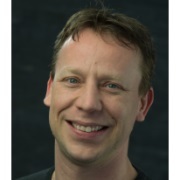 https://tweakers.net/crew/239/Gerrichhauzen J.Janis I.L.Jones J. E.Katzenbach Jon R. Hij is een managing director bij PwC VS (New York)Oprichter van Center Katzenbach en een centrum van excellentie op gebied van organisatiecultuur, leiderschap, informele organisatie en motivatieAuteur van diverse toonaangevende artikelen en boeken, waaronder The Discipline van Teams (met Douglas K. Smith) en de bestseller The wijsheid van Teams (ook met Douglas K. Smith)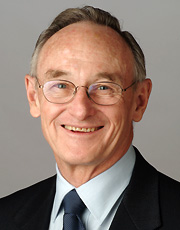 https://www.strategyand.pwc.com/team/jon_katzenbachKoole E.Reilly A. J.Geboren bij Detroit, MichiganStart met schrijven in 2014 na de dood van zijn grootvaderLeraar geschiedenis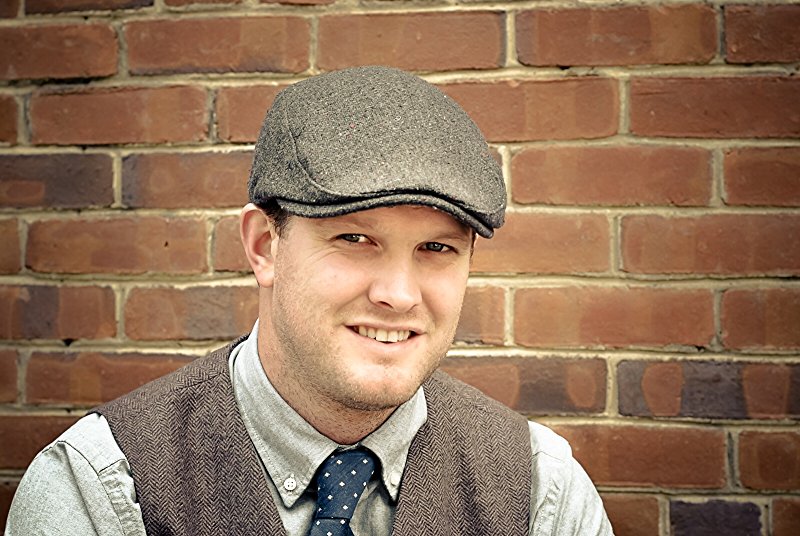 https://www.amazon.com/A.-J.-Reilly/e/B01MTV2N90Remmerswaal J.Siegers F.Smith Douglas K. AdviseurSchrijverDenkerHistoricusLeraarAdvocaatUitvinder met brede waaier aan ervaring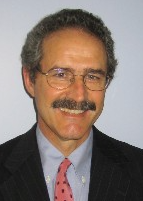 http://www.300house.com/blog/2015/06/douglas-smith-is-the-chairman.htmlSteyaert C.Tuckman B.W.Woodcock MikeGeboren op 10 april 1943Voormalig Brits conservatief politicusVan 1983 tot 1992 lid van Parliament voor Ellesmere Port and Neston (MP)Voor het eerst gekozen bij de algemene verkiezingen van 1983 en werd herkozen bij de verkiezingen van 1987In 1992 werd zijn zetel door Labour Andrew Miller gewonnenAuteur van ‘Team Development Manual’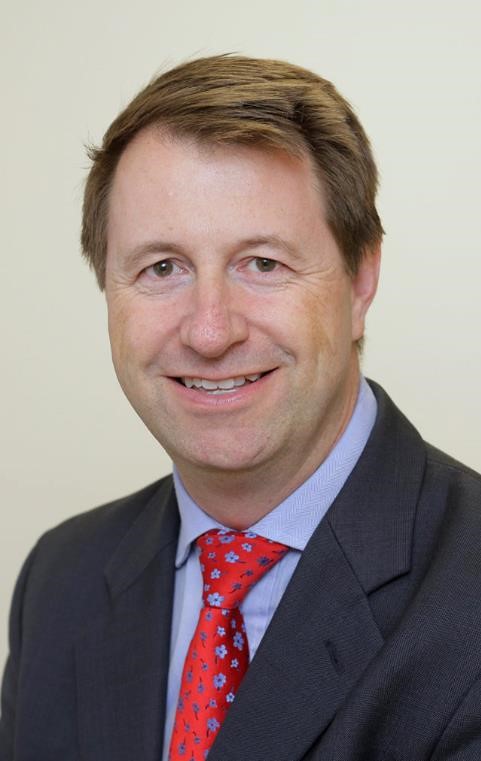 https://www.reassure.co.uk/about-us/our-governance/WoordDefinitieFollow-upactie die op een activiteit, actie, onderzoek e.d. volgt, m.n. bespreking en evaluatie van de resultaten: een follow-up geven aan iets, iets een follow-up gevena; nawerkingnabehandeling van een patiëntopvolger :de follow-up van een cd, van een romanInterdependentieonderlinge afhankelijkheid of samenhangMancotekort, gebreka hetgeen ontbreekt bij afleveringb ook zaak (ook onstoffelijke zaak) die vanwege een of ander gemis of gebrek aan waarde, kwaliteit of geldigheid inboethet onderzoek heeft als manco dat oorzaak en gevolg niet uit elkaar zijn te houdenSkillsvaardigheid, m.n. nodig voor de vervulling van een functie, de uitvoering van een projectBronWaar?Thomas, Angela (1996). Coaching van teamleden. Baarn: Nelissen. UCCL- LeuvenRijkers, Ton (1997). Bouwen aan zelfsturende teams. Valkuilen, problemen, oplossingen. Baarn: Nelissen. KU LeuvenOdiseeUCLL- LeuvenLingsma, M. (2000). Aan de slag met teamcoaching. Baarn: Nelissen.Vives Campus Kortrijk Bib 1e verdieping 658.017UCLL- LeuvenKatzenbach, J.R. & Smith, D.K. (1993). Echte teams doen het beter. Harvard Business Review, 36, 41–52.http://web.b.ebscohost.com.zuid.vives.ezproxy.kuleuven.beSteyaert, C. & Gerrichhauzen, J. (1993). Teambuilding bij organisatieontwikkeling. In J. Gerrichhauzen (red.), In- terventiestrategieën in organisaties (1640.11-26). Heerlen: Open Universiteit. OdiseeThomas More Mechelen-AntwerpenKoole, E. (1996). Teambuilding. In J. Remmerswaal e.a. (red.), Handboek Werken, leren en leven met groepen (D3100). Houten: Bohn Sta eu van Loghum.Vives Campus Kortrijk Bib archief 361.53OdiseeBennink, H. (2001). Coaching van werkteams. In J. Remmers- waal e.a. (red.), Handboek Werken, leren en leven met groepen (C3220). Houten: Bohn Sta eu van Loghum. Vives Campus Kortrijk Bib archief 361.53OdiseeDe Moor, W. de (1995). Teamwerk en participatief management. Houten: Bohn Sta eu van Loghum. KU LeuvenSiegers, F. (2002). Handboek supervisiekunde. Houten: Bohn Sta eu van Loghum. OdiseeThomas More Mechelen-AntwerpenUCLL- LeuvenUCLL- Limburg2014-20152015-2016Evolutie% EvolutieHogeschool116.166118.6972.5312.2%Universiteit116.269116.27450.0%Totaal232.435234.9712.5361.1%GerichtheidSoort opleiding2014-20152015-2016Evolutie% Evolutie AcademischAcademisch gerichte opleidingen109.599109.9283290.3%AcademischSchakelprogramma7.1876.923-264-3.7%AcademischTotaal116.7866.923650.1%ProfessioneelProfessioneel gerichte opleidingen108.920111.4252.5052.3%ProfessioneelTotaal108.920111.4252.5052.3%TotaalTotaal232.435234.9712.5361.1%SlachtoffersDadersOmstaandersNooit93.3 % (1902)94.3 % (1922)74.2 % (1513)Eén keer in deze zes maanden2.9 % (59)2.8 % (57)7.2 % (147)Enkele keren in deze zes maanden1.9 % (38)1.3 % (27)10.6 % (217)Eén keer per maand0.5 % (11)0.3 % (6)1.3 % (27)Enkele keren per maand0.5 % (10)0.5 % (10)3.4 % (69)Meerdere keren per week0.9 % (18)0.8 % (17)% (65)Slachtoffers6deL.0.1ste S.0.2de S.0.3de S.0.4de S.0.5de S.0.Cyberpesten 15.6 %9.8 %5.9 %5.4 %6.1 %4.0 %Klassiek pesten 30.0 %15.9 %11.4 %10.4 %8.0 %6.3 %